Last updated by 	 On 	BATHER SURVEILLANCEThe number of accredited lifeguards needed is 	based on the ability of the lifeguard(s) to reach all areas of the surveillance zone within 20 seconds and see all areas of the zone, including the bottom of the pool.Attached is a diagram of zones with bather surveillance for each swimming area and includes the following information:Location of each accredited lifeguard position and any additional responsibilities in the assigned zone of bather surveillance (on an elevated stand, walking, in the water, and/or approved position)The range that the accredited lifeguard can reach within 20 secondsType of lifeguard station and height; inside/outside, potential obstructions of view, or other pertinent informationSAMPLE DIAGRAM=Life Guard Station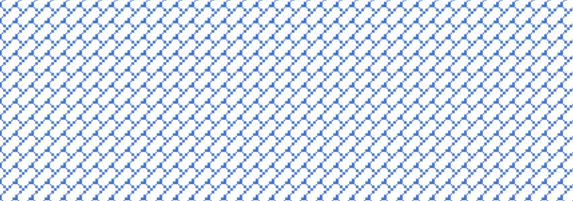 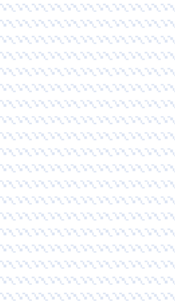 Rotation Procedures:All zones of bather surveillance are identified on the rotation schedule below/attached.Sample Rotation scheduleLegend: Z1 = Zone/Location 1	Z2 = Zone/Location 2	X = BreaksLifeguards shall not conduct surveillance activities for more than 30 continuous minutes. This shall be accomplished by:Continuous coverage of the zone of bather surveillance shall be ensured during the change of accredited lifeguards or during breaks by the following:Supervision and StaffingList the designated responsible person and alternates/support who will be responsible to:Ensure that the facility has the minimum number of lifeguards at all swimming areas each day.Ensure all zones of bather surveillance are staffed during operation.Below is the roster of:Lifeguard Supervisor(s)Accredited LifeguardsAdditional persons available to rapidly respond to an emergencyLifeguard Name08000830090009301000103011001130120012301300133014001430150015301600LG 1Z1Z2Z1Z2Z1XZ1Z2XXZ1Z2Z1Z2XZ2Z1LG 2Z2Z1Z2Z1XZ2Z1Z2Z1Z2XXZ2Z1Z2Z1Z2LG 3Z2Z1Z2Z1Z2Z1Z1Designated Responsible PersonAlternate/SupportSchedule*Lifeguard Supervisor NameScheduleDuty/ResponsibilityLifeguard NameScheduleDuty/ResponsibilityAdditional StaffScheduleDuty/Responsibility